Anmeldeformular für den IT-Day 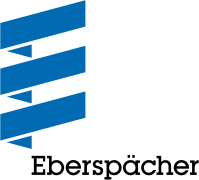 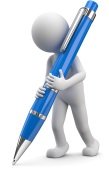 am 28. Oktober 2019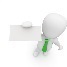 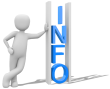 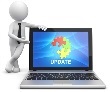 Deshalb möchte ich am IT-Day teilnehmen: 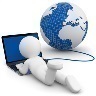 Bisherige Berührungspunkte mit der IT:       Vorname:      	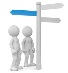       Straße:      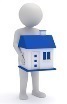       PLZ:      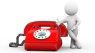       Telefonnummer:      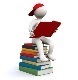       Schule:       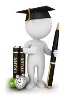       Schulabschluss:               Nachname:                 Hausnummer:       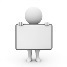         Wohnort:       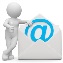         E-Mail:      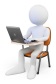         Klassenstufe:                